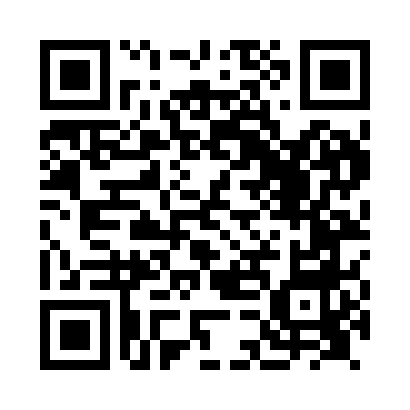 Prayer times for Otter Ferry, South Lanarkshire, UKMon 1 Jul 2024 - Wed 31 Jul 2024High Latitude Method: Angle Based RulePrayer Calculation Method: Islamic Society of North AmericaAsar Calculation Method: HanafiPrayer times provided by https://www.salahtimes.comDateDayFajrSunriseDhuhrAsrMaghribIsha1Mon3:034:401:257:1210:1011:482Tue3:034:411:257:1210:0911:473Wed3:044:421:267:1210:0911:474Thu3:044:431:267:1210:0811:475Fri3:054:441:267:1210:0711:476Sat3:064:451:267:1110:0711:467Sun3:064:461:267:1110:0611:468Mon3:074:471:267:1110:0511:469Tue3:084:491:277:1010:0411:4510Wed3:084:501:277:1010:0311:4511Thu3:094:511:277:0910:0211:4412Fri3:104:531:277:0910:0111:4413Sat3:104:541:277:0810:0011:4314Sun3:114:561:277:089:5811:4315Mon3:124:571:277:079:5711:4216Tue3:134:581:277:069:5611:4117Wed3:145:001:287:069:5411:4118Thu3:145:021:287:059:5311:4019Fri3:155:031:287:049:5111:3920Sat3:165:051:287:039:5011:3921Sun3:175:071:287:039:4811:3822Mon3:185:081:287:029:4611:3723Tue3:195:101:287:019:4511:3624Wed3:205:121:287:009:4311:3525Thu3:205:131:286:599:4111:3426Fri3:215:151:286:589:4011:3327Sat3:225:171:286:579:3811:3328Sun3:235:191:286:569:3611:3229Mon3:245:211:286:559:3411:3130Tue3:255:221:286:539:3211:3031Wed3:265:241:286:529:3011:29